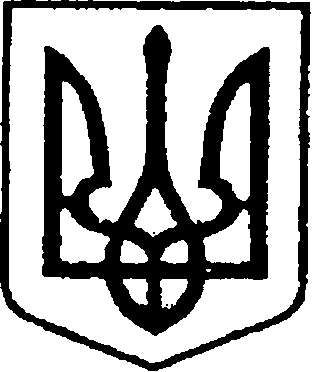 УкраїнаЧЕРНІГІВСЬКА ОБЛАСТЬН І Ж И Н С Ь К А    М І С Ь К А    Р А Д А сесія VII скликанняР І Ш Е Н Н Явід 29.08. 2017 р.                       	м. Ніжин	                          № 21-28/2017            Відповідно до статей 26, 42, 59, 60, 73 Закону України “ Про місцеве самоврядування в Україні ”, статті 440 Цивільного кодексу України, Закону України «Про авторське право і суміжні права», регламенту Ніжинської міської ради Чернігівської області, затвердженого рішенням Ніжинської міської ради від 24 листопада 2015 року №1-2/2015 (із змінами), в рамках реалізації  спільного проекту Ніжинської міської ради з ЕС/ПРООН та громадськими організаціями, а також  розглянувши лист громадської організації «Самостійна Молодіжна Артіль» від 04.07.2017 року,  яка виступила партнером в рамках реалізації проекту «Система мобільних додатків для отримання туристичних послуг»», міська  рада вирішила:Прийняти у власність територіальної громади міста Ніжина обладнання та програмне забезпечення, придбане громадською організацією «Самостійна Молодіжна Артіль» в рамках реалізації проекту «Система мобільних додатків для отримання туристичних послуг» згідно з додатком.Закріпити на праві оперативного управління за управлінням культури і туризму Ніжинської міської ради (Примаченко В. С.) обладнання, програмне забезпечення та авторські права «Системи мобільних додатків для отримання туристичних послуг».Відділу з управління та приватизації комунального майна виконавчого комітету Ніжинської міської ради (Константиненко О.В.) здійснити заходи щодо передачі в оперативне управління  управлінню культури і туризму Ніжинської міської ради (Примаченко В. С.) обладнання, програмного забезпечення та авторських прав «Системи мобільних додатків для отримання туристичних послуг»4.   Організацію виконання даного рішення покласти на першого заступника міського голови з питань діяльності виконавчих органів ради Олійника Г.М. та  начальника управління культури і туризму Ніжинської міської ради Примаченка В. С.5. Начальнику відділу інвестиційної діяльності та розвитку інфраструктури Вороні Д.П. забезпечити оприлюднення даного рішення на сайті міської ради протягом п’яти робочих днів після його прийняття.  6. Контроль за виконанням даного рішення покласти на постійну депутатську комісію з майнових та житлово-комунальних питань, транспорту, зв‘язку та охорони навколишнього середовища ( голова комісії Башинський В.М.) та постійну депутатську комісію з питань земельних відносин, будівництва, архітектури, інвестиційного розвитку міста та децентралізації (голова комісії Деркач А.П.).Міський голова								А.В. ЛінникДодаток  до рішення Ніжинської міської радивід  29.08. 2017 р.    № 21-28/2017Перелікобладнання та програмного забезпечення, придбаного у рамках реалізації спільного проекту Ніжинської міської ради з ЕС/ПРООН та громадською організацією  «Самостійна Молодіжна Артіль» - «Система мобільних додатків для отримання туристичних послуг» Про прийняття у власність територіальної громади міста Ніжина обладнання, програмного забезпечення та авторських прав «Система мобільних додатків для отримання туристичних послуг».№ п/пНайменування  робіт  і  витрат згідно кошторисуОдиниця виміруК-тьЗагальна вартість, грн.1Макет-оригінал QR-коду культурної пам'ятки місташт.1768 000,002Програмний  комплекс   «Система мобільних додатків для отримання туристичних послуг»  разом з авторськими правамишт.1211600,00Всього, грн.Всього, грн.Всього, грн.Всього, грн.219600,00219600,00Перший заступник міського голови з питань діяльності виконавчих органів радиГ. М. Олійник